MODULO CONSENSO ATTIVITÀ SPORTELLO SUPPORTO PSICOLOGICOSi comunica che la dott.ssa Merola Maddalena, quale consulente psicologa per il progetto “Sportello Supporto psicologico”, svolgerà attività di supporto e consulenza destinate a studenti ucraini, famiglie e personale scolastico.La consulenza psicologica mira a prevenire situazioni di disagio, a promuovere il benessere dei singoli e dei gruppi, a sostenere la genitorialità determinando un momento qualificante di ascolto e di sviluppo di una relazione di supporto.Le attività prevedono nello specifico per gli alunni:Consulenze ai docenti sulla classe e ai singoli allieviConduzione di possibili incontri tematici con il gruppo classe in presenzaConduzione di colloqui psicologici con gli alunni, con i professori e con i genitori che lo richiedonoIn caso di richiesta di colloquio personale, la psicologa: valuta ed eventualmente, se richiesto, fornisce al paziente le informazioni necessarie a ricercare altri e più adatti interventi (Art. 27 del Codice Deontologico degli Psicologi italiani)Le attività si svolgeranno nel rispetto delle normative vigenti per il trattamento dei dati personali (GPDR 2016/679 e D.lgs 196/2003) e della deontologia professionale e prevederanno il coinvolgimento dei genitori dove necessario.- - - - - - - - - - - - - - - - - - - - - - - - - - - - - - - - - - - - - - - - - - - - - - - - - - - - - - - - - - - - - - - - - - - - - - - - - - - - - - - - - DA RESTITUIRE AL COORDINATORE DI CLASSECONSENSO INFORMATONoi sottoscritti (cognome e nome): ……………………………………….….……………nato a ……………..……..il ………..…….e (cognome e nome) ……………………………………………………………… nata a………….…………..…….il …………..……in qualità di esercenti la potestà genitoriale/tutoriale sul/i minore/i (cognome e nome)………………………………………………. frequentante/i la classe …………… della scuola ……………………………….della sede di ……………………………………….DICHIARIAMODi aver preso visione delle attività e delle finalità previste dalla consulenza psicologica del progetto “Sportello supporto psicologico” e di autorizzarne lo svolgimento.Data e luogo …………………………………………..                                                     Firma di entrambi i genitori                                                                                                                      ………………………………………………………….                                                                                                                       ……….…………………………………………………La presente autorizzazione ha validità sino al termine dell’ a.s. 2021-22.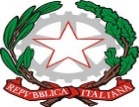 ISTITUTO COMPRENSIVO STATALE “DON GUIDO CAGNOLA”Via Matteotti, 3/A - 21045 Gazzada Schianno (VA)Tel. 0332/461427   Fax 0332/462577icgazzada@libero.it ; vaic836004@pec.istruzione.itsito: www.icgazzada.edu.it    codice Min. VAIC836004  C.F. 80101560128 codice univoco amm.ne UFTXQB